Delovna vzgojaPripravi si naslednje materiale: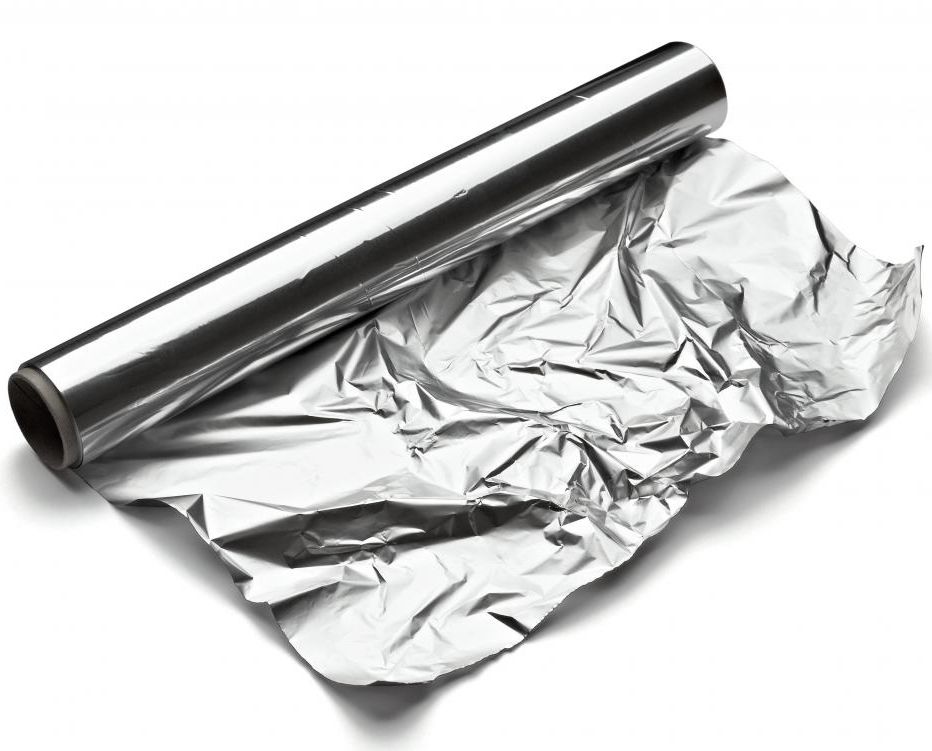 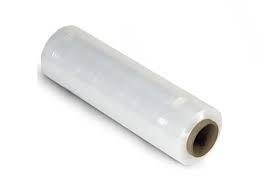 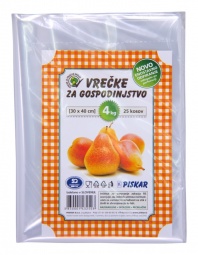 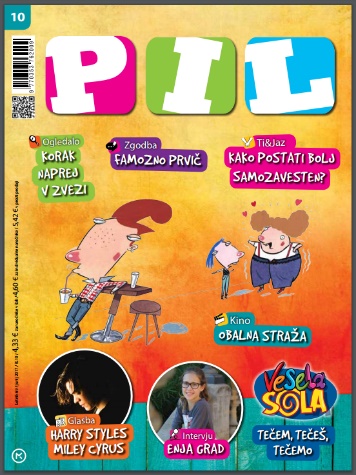 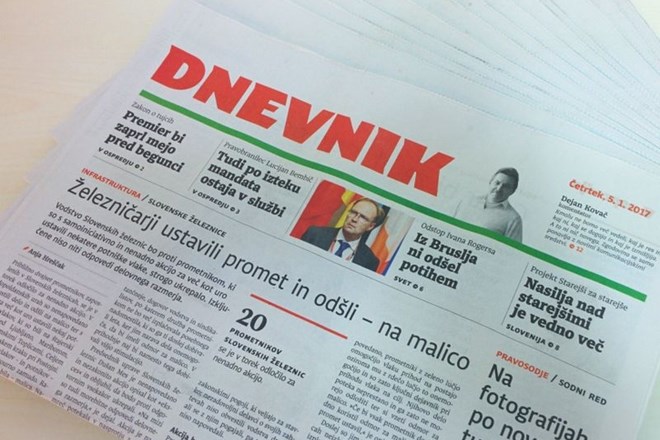 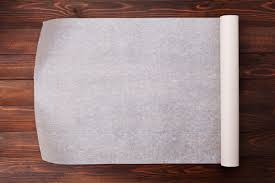 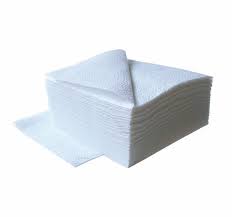 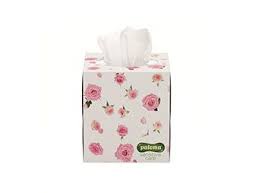 2. Tipaj, zmečkaj. (A katera šumi? A so mehki? Je prijetno?)3. Pripravi si pekpapir, položi gor moko in riši po moki.4. Pripravi si alufolijo in s smetano riši po njej.5. Trgaj salveto na manjše koščke.6. Mečkaj kroglice iz alufolije, uporabljaj obe roki. S kroglicami ciljaj v koš, a boš zadel/a?